Intent to Survey FormSCHOOL DISTRICT NAME:  __________________________________________________  Thank you for the opportunity.  We will participate in the SC Communities That Care Survey.		____ We plan to facilitate the survey in the on-line format.		____ We plan to facilitate the survey in the paper/pencil format.  Thank you for the opportunity.  We will unfortunately not be participating in the SC Communities That Care Survey this cycle.NAME AND TITLE:  	____________________________________________________SIGNATURE:		____________________________________________________		DATE:			____________________________________________________Please mail, fax, or email the completed form to [insert county AOD agency contact name here] of [insert name of county ATOD authority here] at:[insert mailing address here] [insert fax number here]or [insert email address here]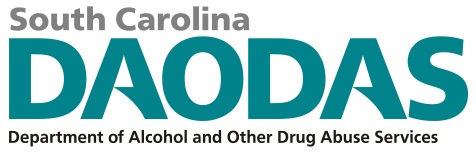 